	            1ACVocabulaire          Le vocabulaire de la description (Texto p : 264 à 269)1/Lisez bien le texte support p : 2642/Répondez aux questions de compréhension accompagnantes.3/Une fois terminé, vous pouvez vérifier vos réponses avec le corrigé que je vous propose.1-Un mot concernant la vue : On peut choisir entre lumière, noir, alluma, lampe, éclaira, apercevait  -Un mot concernant l’ouïe : silence  -Un mot concernant l’odorat : relents ou odeur.2/-Voir, c’est percevoir les objets par le sens de la vue.   -apercevoir, c’est distinguer quelque chose en un instant. C’est une activité plus courte et souvent plus rapide.3/a-Un bric-à-brac signifie un amas de vieux objets qui ne vont pas ensemble.    b- L’adjectif hétéroclite signifie composé d’objets très différents les uns des autres.      c-La description de cette cave produit un effet surprenant : tout est mélangé, entassé ; le désordre est total. Lisez bien « Précisons »p : 264-265-266Faites les exercices 1, 2, 3,4 ; 5 ; 6 et 7 p (267, 268)Ces images vont vous servir à réussir l’exercice 7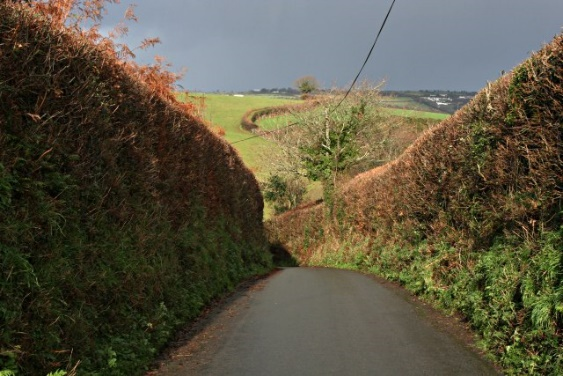 Une route encaisséeUne rivière sinueuse 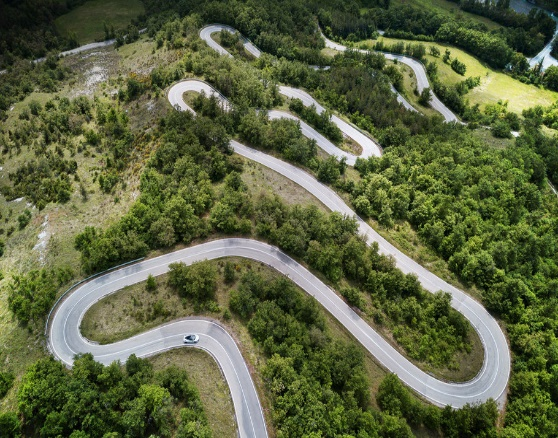 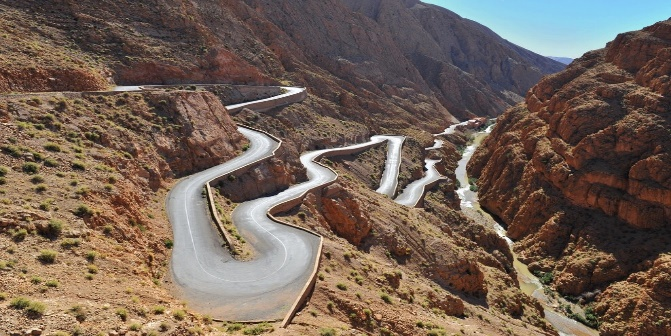 Une route escarpée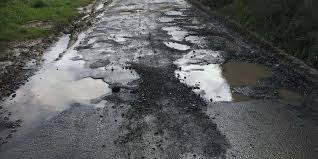 Une route ravinée	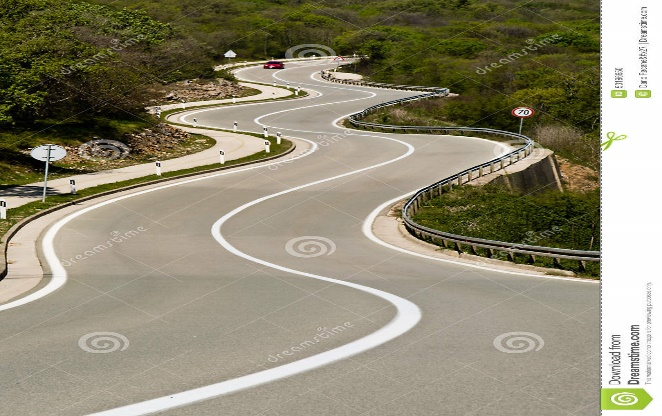 Une route tortueuse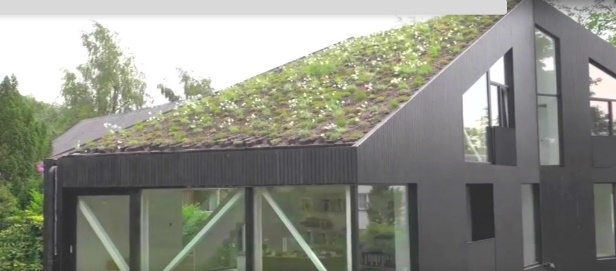 Un toit incliné